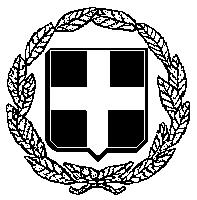 ΕΛΛΗΝΙΚΗ ΔΗΜΟΚΡΑΤΙΑ                                                                                             Αρ. Πρωτ.:ΝΟΜΟΣ ΑΤΤΙΚΗΣΔΗΜΟΣ ΜΑΡΚΟΠΟΥΛΟΥ ΜΕΣΟΓΑΙΑΣΤΜΗΜΑ ΕΣΟΔΩΝ – ΓΡΑΦΕΙΟ ΤΑΠΤηλ.: 22990-20114, 20115Email: tap@ markopoulo.grΑΙΤΗΣΗ - ΥΠΕΥΘΥΝΗ ΔΗΛΩΣΗ(άρθρο 8 Ν.1599/1986 και άρθρο 3 παρ.3 Ν.2690/1999)Η ακρίβεια των στοιχείων που υποβάλλονται με αυτή τη δήλωση μπορεί να ελεγχθεί με βάση το αρχείο άλλων υπηρεσιών (άρθρο 8 παρ. 4 Ν. 1599/1986)”Χορήγηση βεβαίωσης από Δήμο περί μη οφειλής Τ.Α.Π.”ΣΤΟΙΧΕΙΑ ΙΔΙΟΚΤΗΤΗΣΤΟΙΧΕΙΑ ΣΥΝΙΔΙΟΚΤΗΤΩΝΣΤΟΙΧΕΙΑ ΑΚΙΝΗΤΟΥΜαρκόπουλο, _ _ _/_ _ _/_ _ _Ο – Η Δηλ.(Υπογραφή)ΑΠΑΙΤΟΥΜΕΝΑ ΔΙΚΑΙΟΛΟΓΗΤΙΚΑ:ΑΝΤΙΓΡΑΦΟ ΣΥΜΒΟΛΑΙΟΥΦΩΤΟΤΥΠΙΑ ΤΕΛΕΥΤΑΙΟΥ ΛΟΓΑΡΙΑΣΜΟΥ ΡΕΥΜΑΤΟΣ, ΕΞΟΦΛΗΜΕΝΟ ΜΕ ΑΠΟΔΕΙΕΞΗΥΠΕΥΘΥΝΗ ΔΗΛΩΣΗ ΣΕ ΠΕΡΙΠΤΩΣΗ ΔΙΑΚΟΠΗΣ ΟΤΙ ΤΟ ΑΚΙΝΗΤΟ ΔΕΝ ΧΡΗΣΙΜΟΠΟΙΕΙΤΑΙ ΚΑΙ ΔΕΝ ΗΛΕΚΤΟΔΟΤΕΙΤΑΙΠΙΣΤΟΠΟΙΗΤΙΚΟ ΤΑΥΤΟΤΗΤΑΣ ΚΤΙΡΙΟΥΠΙΣΤΟΠΟΙΗΤΙΚΟ ΤΑΥΤΟΤΗΑΣ ΚΤΙΡΙΟΥ (ΓΙΑ ΑΔΟΜΗΤΑ ΟΙΚΟΠΕΔΑ)ΥΠΕΥΘΥΝΗ ΔΗΛΩΣΗ ΑΠΟ ΠΟΥ ΗΛΕΚΤΟΔΟΤΟΥΝΤΑΙ ΟΙ ΒΟΗΘΗΤΙΚΟΙ ΧΩΡΟΙ (ΑΠΟΘΗΚΕΣ, PARKING κλπ.)ΠΟΣΟ ΠΛΗΡΩΜΗΣ:                                                             ΑΡ. ΔΙΠΛΟΤ.:ΑΠΟ ΤΟ ΕΤΟΣ:                    ΕΩΣ ΚΑΙ ΤΟ ΕΤΟΣ: ΖΩΝΗ  Σε περίπτωση κωλύματος παραλαβής της βεβαίωσης από τον ιδιοκτήτη/ τους ιδιοκτήτες, οφείλει ο παραλαβών να προσκομίζει στην Υπηρεσία εξουσιοδότηση, προκειμένου να την παραλάβει αυτός.Ο / Η ΌνομαΟ / Η ΌνομαΟ / Η ΌνομαΕπώνυμο:Όνομα Πατέρα:Όνομα Πατέρα:Όνομα Πατέρα:Επώνυμο Πατέρα:Επώνυμο Πατέρα:Όνομα Μητέρας:Όνομα Μητέρας:Όνομα Μητέρας:Επώνυμο Μητέρας:Επώνυμο Μητέρας:Α .Δ.Τ: Α .Δ.Τ: Α.Φ.Μ.Α.Φ.Μ.Α.Φ.Μ.ΔΟΥ:Ημερομηνία Γέννησης:Ημερομηνία Γέννησης:Ημερομηνία Γέννησης:Ημερομηνία Γέννησης:Email:Email:Τόπος Κατοικίας:Τόπος Κατοικίας:Τόπος Κατοικίας:Οδός:Οδός:Οδός:Αριθ.:Τ.Κ.Τηλ.:ΠΟΣΟΣΤΟ ΙΔΙΟΚΤΗΣΙΑΣ:ΠΟΣΟΣΤΟ ΙΔΙΟΚΤΗΣΙΑΣ:ΠΟΣΟΣΤΟ ΙΔΙΟΚΤΗΣΙΑΣ:ΠΟΣΟΣΤΟ ΙΔΙΟΚΤΗΣΙΑΣ:ΗΜ/ΝΙΑ ΚΤΗΣΗΣ:ΗΜ/ΝΙΑ ΚΤΗΣΗΣ:ΗΜ/ΝΙΑ ΚΤΗΣΗΣ:ΟΝΟΜΑΤΕΠΩΝΥΜΟΗΜ/ΝΙΑ ΚΤΗΣΗΣ%Α.Φ.Μ.ΔΙΕΥΘΥΝΣΗΤόπος:Οδός:Οδός:Αριθμ.:Αριθμ.:Τ.Κ.:Τ.Κ.:ΚΑΕΚ Κτηματολογίου:ΚΑΕΚ Κτηματολογίου:ΚΑΕΚ Κτηματολογίου:ΚΑΕΚ Κτηματολογίου:ΚΑΕΚ Κτηματολογίου:Ο.Τ.Ο.Τ.Πολεοδομική Ενότητα: Πολεοδομική Ενότητα: Πολεοδομική Ενότητα: Πολεοδομική Ενότητα: Πολεοδομική Ενότητα: Πολεοδομική Ενότητα: Οικόπεδο (επιφάνεια):Οικόπεδο (επιφάνεια):Οικόπεδο (επιφάνεια):Οικόπεδο (επιφάνεια):Οικόπεδο (επιφάνεια):τ.μ.τ.μ.τ.μ.τ.μ.τ.μ.τ.μ. Αγροτεμάχιο (επιφάνεια): Αγροτεμάχιο (επιφάνεια): Αγροτεμάχιο (επιφάνεια): Αγροτεμάχιο (επιφάνεια): Αγροτεμάχιο (επιφάνεια): Αγροτεμάχιο (επιφάνεια): Αγροτεμάχιο (επιφάνεια): Αγροτεμάχιο (επιφάνεια):τ.μ.τ.μ.τ.μ.τ.μ.τ.μ.τ.μ.τ.μ.τ.μ.τ.μ.τ.μ.τ.μ.τ.μ.Ημερομηνία Οικοδομικής Αδείας:Ημερομηνία Οικοδομικής Αδείας:Ημερομηνία Οικοδομικής Αδείας:Ημερομηνία Οικοδομικής Αδείας:Ημερομηνία Οικοδομικής Αδείας:Αρ. Παροχής Ρεύματος:Αρ. Παροχής Ρεύματος:Αρ. Παροχής Ρεύματος:Ακάλυπτος:Ακάλυπτος:Ακάλυπτος:Ακάλυπτος:Ακάλυπτος:τ.μ.τ.μ.τ.μ.τ.μ.τ.μ.Διαμέρισμα (επιφάνεια):Διαμέρισμα (επιφάνεια):τ.μ.τ.μ.τ.μ.τ.μ.Όροφος & Στοιχείο:Όροφος & Στοιχείο:Όροφος & Στοιχείο:Αποθήκη (ΥΠΟΓ./ΙΣΟΓ.):Αποθήκη (ΥΠΟΓ./ΙΣΟΓ.):Αποθήκη (ΥΠΟΓ./ΙΣΟΓ.):Αποθήκη (ΥΠΟΓ./ΙΣΟΓ.):          τ.μ.          τ.μ.          τ.μ.          τ.μ.Θέση Parking (ΥΠΟΓ./ΠΥΛΩΤΗ):Θέση Parking (ΥΠΟΓ./ΠΥΛΩΤΗ):Θέση Parking (ΥΠΟΓ./ΠΥΛΩΤΗ):Θέση Parking (ΥΠΟΓ./ΠΥΛΩΤΗ):Θέση Parking (ΥΠΟΓ./ΠΥΛΩΤΗ):Θέση Parking (ΥΠΟΓ./ΠΥΛΩΤΗ):Θέση Parking (ΥΠΟΓ./ΠΥΛΩΤΗ):    τ.μ.    τ.μ.Μεζονέτα/Κατοικία: Μεζονέτα/Κατοικία: Μεζονέτα/Κατοικία: ΥΠΟΓΕΙΟ                     τ.μ.ΥΠΟΓΕΙΟ                     τ.μ.ΥΠΟΓΕΙΟ                     τ.μ.ΥΠΟΓΕΙΟ                     τ.μ.ΥΠΟΓΕΙΟ                     τ.μ.ΥΠΟΓΕΙΟ                     τ.μ.ΙΣΟΓΕΙΟ                      τ.μ.ΙΣΟΓΕΙΟ                      τ.μ.ΙΣΟΓΕΙΟ                      τ.μ.ΙΣΟΓΕΙΟ                      τ.μ.ΙΣΟΓΕΙΟ                      τ.μ.ΙΣΟΓΕΙΟ                      τ.μ.ΙΣΟΓΕΙΟ                      τ.μ.ΙΣΟΓΕΙΟ                      τ.μ.1ος                           τ.μ. 1ος                           τ.μ. 1ος                           τ.μ. 1ος                           τ.μ. 1ος                           τ.μ. 1ος                           τ.μ. 1ος                           τ.μ. 2ος                          τ.μ. 2ος                          τ.μ. 2ος                          τ.μ. 2ος                          τ.μ. 2ος                          τ.μ. 2ος                          τ.μ. 2ος                          τ.μ. 3ος δώμα/πατάρι:        3ος δώμα/πατάρι:        3ος δώμα/πατάρι:        3ος δώμα/πατάρι:        τ.μ.τ.μ.τ.μ.Αποθήκη (ΥΠΟΓ./ΙΣΟΓ.):Αποθήκη (ΥΠΟΓ./ΙΣΟΓ.):Αποθήκη (ΥΠΟΓ./ΙΣΟΓ.):Αποθήκη (ΥΠΟΓ./ΙΣΟΓ.):Αποθήκη (ΥΠΟΓ./ΙΣΟΓ.):Αποθήκη (ΥΠΟΓ./ΙΣΟΓ.):Αποθήκη (ΥΠΟΓ./ΙΣΟΓ.):Αποθήκη (ΥΠΟΓ./ΙΣΟΓ.):τ.μ. τ.μ. τ.μ. τ.μ. τ.μ. Θέση Parking (ΥΠΟΓ./ΙΣΟΓ.):Θέση Parking (ΥΠΟΓ./ΙΣΟΓ.):Θέση Parking (ΥΠΟΓ./ΙΣΟΓ.):Θέση Parking (ΥΠΟΓ./ΙΣΟΓ.):Θέση Parking (ΥΠΟΓ./ΙΣΟΓ.):Θέση Parking (ΥΠΟΓ./ΙΣΟΓ.):Θέση Parking (ΥΠΟΓ./ΙΣΟΓ.):τ.μ.τ.μ.τ.μ.τ.μ.Επαγγελμ. Χώρος (επιφάνεια):Επαγγελμ. Χώρος (επιφάνεια):Επαγγελμ. Χώρος (επιφάνεια):Επαγγελμ. Χώρος (επιφάνεια):Επαγγελμ. Χώρος (επιφάνεια):τ.μ.τ.μ.τ.μ.τ.μ.τ.μ.τ.μ.Όροφος:Όροφος:Όροφος:Όροφος:Όροφος:Με ατομική μου ευθύνη και γνωρίζοντας τις κυρώσεις (3), που προβλέπονται από τις διατάξεις της παρ. 6 του άρθρου 22 του Ν. 1599/1986, δηλώνω ότι:Τα στοιχεία που αναφέρω, είναι αληθή και η παρούσα βεβαίωση θα χρησιμοποιηθεί για τη σύνταξη συμβολαίου.ΟΡΙΣΜΟΣ / ΣΤΟΙΧΕΙΑ ΕΚΠΡΟΣΩΠΟΥ για κατάθεση αίτησης ή παραλαβή τελικής διοικητικής πράξης.(Σε περίπτωση που δε συντάσσεται η εξουσιοδότηση στο παρόν έντυπο από τον ιδιοκτήτη, απαιτείται προσκόμιση εξουσιοδότησης με επικύρωση του γνησίου της υπογραφής από δημόσια υπηρεσία ή συμβολαιογραφικό πληρεξούσιο).ΟΡΙΣΜΟΣ / ΣΤΟΙΧΕΙΑ ΕΚΠΡΟΣΩΠΟΥ για κατάθεση αίτησης ή παραλαβή τελικής διοικητικής πράξης.(Σε περίπτωση που δε συντάσσεται η εξουσιοδότηση στο παρόν έντυπο από τον ιδιοκτήτη, απαιτείται προσκόμιση εξουσιοδότησης με επικύρωση του γνησίου της υπογραφής από δημόσια υπηρεσία ή συμβολαιογραφικό πληρεξούσιο).ΟΡΙΣΜΟΣ / ΣΤΟΙΧΕΙΑ ΕΚΠΡΟΣΩΠΟΥ για κατάθεση αίτησης ή παραλαβή τελικής διοικητικής πράξης.(Σε περίπτωση που δε συντάσσεται η εξουσιοδότηση στο παρόν έντυπο από τον ιδιοκτήτη, απαιτείται προσκόμιση εξουσιοδότησης με επικύρωση του γνησίου της υπογραφής από δημόσια υπηρεσία ή συμβολαιογραφικό πληρεξούσιο).ΟΡΙΣΜΟΣ / ΣΤΟΙΧΕΙΑ ΕΚΠΡΟΣΩΠΟΥ για κατάθεση αίτησης ή παραλαβή τελικής διοικητικής πράξης.(Σε περίπτωση που δε συντάσσεται η εξουσιοδότηση στο παρόν έντυπο από τον ιδιοκτήτη, απαιτείται προσκόμιση εξουσιοδότησης με επικύρωση του γνησίου της υπογραφής από δημόσια υπηρεσία ή συμβολαιογραφικό πληρεξούσιο).ΟΡΙΣΜΟΣ / ΣΤΟΙΧΕΙΑ ΕΚΠΡΟΣΩΠΟΥ για κατάθεση αίτησης ή παραλαβή τελικής διοικητικής πράξης.(Σε περίπτωση που δε συντάσσεται η εξουσιοδότηση στο παρόν έντυπο από τον ιδιοκτήτη, απαιτείται προσκόμιση εξουσιοδότησης με επικύρωση του γνησίου της υπογραφής από δημόσια υπηρεσία ή συμβολαιογραφικό πληρεξούσιο).ΟΡΙΣΜΟΣ / ΣΤΟΙΧΕΙΑ ΕΚΠΡΟΣΩΠΟΥ για κατάθεση αίτησης ή παραλαβή τελικής διοικητικής πράξης.(Σε περίπτωση που δε συντάσσεται η εξουσιοδότηση στο παρόν έντυπο από τον ιδιοκτήτη, απαιτείται προσκόμιση εξουσιοδότησης με επικύρωση του γνησίου της υπογραφής από δημόσια υπηρεσία ή συμβολαιογραφικό πληρεξούσιο).ΟΝΟΜΑ:ΕΠΩΝΥΜΟ:ΕΠΩΝΥΜΟ:ΟΝΟΜΑΤΕΠΩΝΥΜΟ ΠΑΤΡΟΣ:ΟΝΟΜΑΤΕΠΩΝΥΜΟ ΠΑΤΡΟΣ:ΑΦΜ: